土壤环境重点监管企业自行监测信息公开表附件检 测 报 告TEST REPORT甘肃省有色金属地质勘查局Gansu Nonferrous Metal Geological Exploration Bureau天水矿产勘查院测试中心Tianshui Mineral Exploration Institute testing center报告申明NOTICE检测报告封面无检测单位“分析报告专用章”无效。检测报告内各页无“分析报告专用章”无效。报告中编制、审核、批准人三人任一人无签字无效。多页报告无骑缝章无效。涂改的检测报告无效。不是完整复制的检测报告无效。自报告发出之日起，原始记录保留一年，顾客若需超时保留样品或报告时，请在送样登记时注明。送样单位对检测报告有异议，应在报告发出之日起15天内向检测单位提出，逾期一般不予受理。非本检测单位采集的样品，本检测报告只对送检样品负责。从检测报告完成之日起，送检样品检测单位只保存六个月，超过此期限不再保存。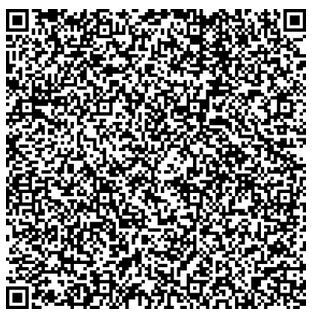 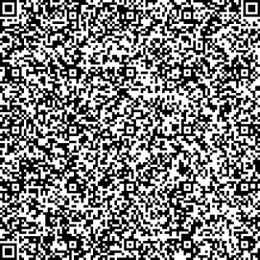 甘肃省有色金属地质勘查局天水矿产勘查院测试中心地址:甘肃省天水市麦积区社棠东路七号电话:(0938)6869070 6869037邮政编码: 741020检 测 报 告TEST REPORT甘肃省有色金属地质勘查局Gansu Nonferrous Metal Geological Exploration Bureau天水矿产勘查院测试中心Tianshui Mineral Exploration Institute testing center报告申明NOTICE检测报告封面无检测单位“分析报告专用章”无效。检测报告内各页无“分析报告专用章”无效。报告中编制、审核、批准人三人任一人无签字无效。多页报告无骑缝章无效。涂改的检测报告无效。不是完整复制的检测报告无效。自报告发出之日起，原始记录保留一年，顾客若需超时保留样品或报告时，请在送样登记时注明。送样单位对检测报告有异议，应在报告发出之日起15天内向检测单位提出，逾期一般不予受理。非本检测单位采集的样品，本检测报告只对送检样品负责。从检测报告完成之日起，送检样品检测单位只保存六个月，超过此期限不再保存。甘肃省有色金属地质勘查局天水矿产勘查院测试中心地址:甘肃省天水市麦积区社棠东路七号电话:(0938)6869070 6869037邮政编码: 741020基础信息 企业名称张家川县鑫达矿业开发有限责任公司统一社会信用代码91620525719045875M基础信息 所属行业采矿业地理位置N   34°56′32″E  106°21′52″基础信息 法定代表人及联系电话魏宝成18809380038环保工作负责人及联系电话王鸿伟15390653443基础信息 委托检测机构名称甘肃省有色金属地质勘查局天水矿产勘查院测试中心联系人及联系方式13679386919            土壤环境监测结果监测点位数量2监测样品数量2土壤环境监测结果监测时间2019.9.10监测项目见附件土壤环境监测结果监测数据见附件见附件见附件土壤环境监测结果废水排放方式循环利用废气排放方式有组织排放达标管理计划环境保护工作坚持预防为主、防治结合、综合治理的原则，坚持推行清洁生产，实行污染物总量控制的原则。坚持环境保护工作由企业一把手亲自抓，配备相应人员。把环境保护工作纳入日常生产经营活动的全过程，实现全过程、全天候、全员的环保管理。积极开展宣传教育，提高全员环保意识。环境保护工作坚持预防为主、防治结合、综合治理的原则，坚持推行清洁生产，实行污染物总量控制的原则。坚持环境保护工作由企业一把手亲自抓，配备相应人员。把环境保护工作纳入日常生产经营活动的全过程，实现全过程、全天候、全员的环保管理。积极开展宣传教育，提高全员环保意识。环境保护工作坚持预防为主、防治结合、综合治理的原则，坚持推行清洁生产，实行污染物总量控制的原则。坚持环境保护工作由企业一把手亲自抓，配备相应人员。把环境保护工作纳入日常生产经营活动的全过程，实现全过程、全天候、全员的环保管理。积极开展宣传教育，提高全员环保意识。环境保护工作坚持预防为主、防治结合、综合治理的原则，坚持推行清洁生产，实行污染物总量控制的原则。坚持环境保护工作由企业一把手亲自抓，配备相应人员。把环境保护工作纳入日常生产经营活动的全过程，实现全过程、全天候、全员的环保管理。积极开展宣传教育，提高全员环保意识。报告编号：GSYSCS-2019-HJ-014REPORT NO.GSYSCS-2019-HJ-014委托单位：张家川回族自治县鑫达矿业开发有限责任公司CLIENT张家川回族自治县鑫达矿业开发有限责任公司检测类别： 委托检测TEST CATEGORY委托检测客户信息项目名称-----------客户信息委托单位张家川回族自治县鑫达矿业开发有限公司张家川回族自治县鑫达矿业开发有限公司张家川回族自治县鑫达矿业开发有限公司张家川回族自治县鑫达矿业开发有限公司张家川回族自治县鑫达矿业开发有限公司张家川回族自治县鑫达矿业开发有限公司张家川回族自治县鑫达矿业开发有限公司张家川回族自治县鑫达矿业开发有限公司张家川回族自治县鑫达矿业开发有限公司张家川回族自治县鑫达矿业开发有限公司张家川回族自治县鑫达矿业开发有限公司客户信息委托单位地址天水市张家川回族自治县天水市张家川回族自治县天水市张家川回族自治县天水市张家川回族自治县天水市张家川回族自治县天水市张家川回族自治县天水市张家川回族自治县天水市张家川回族自治县天水市张家川回族自治县天水市张家川回族自治县天水市张家川回族自治县客户信息联系方式1539065344315390653443153906534431539065344315390653443153906534431539065344315390653443153906534431539065344315390653443样品信息样品名称土壤土壤土壤土壤检测类别检测类别检测类别委托检测委托检测委托检测委托检测样品信息样品数量2件2件2件2件样品状态样品状态样品状态固体固体固体固体样品信息收样日期2019-08-292019-08-292019-08-292019-08-29来样方式来样方式来样方式送样√ 采样□送样√ 采样□送样√ 采样□送样√ 采样□采样信息采样日期----采样人员采样人员采样人员----采样信息采样当天气象参数天气状况天气状况天气状况---气温（℃）气温（℃）气温（℃）--采样信息采样当天气象参数气压（KPa）气压（KPa）气压（KPa）---风向风向风向--采样信息采样当天气象参数风速风速风速---其他其他其他--采样信息采样方法及依据检测信息检测项目检测项目检测依据检测依据检测依据检测依据检测仪器检测仪器检测仪器检测仪器检测仪器仪器编号检测信息PHPHNY/T1121.2-2006NY/T1121.2-2006NY/T1121.2-2006NY/T1121.2-2006PH计PH计PH计PH计PH计CSB-264检测信息CuPbZnCdNiCrCuPbZnCdNiCrHJ 766-2015HJ 766-2015HJ 766-2015HJ 766-2015电感耦合等离子体质谱仪电感耦合等离子体质谱仪电感耦合等离子体质谱仪电感耦合等离子体质谱仪电感耦合等离子体质谱仪CSB-101检测信息AsAsGB/T22105.2-2008GB/T22105.2-2008GB/T22105.2-2008GB/T22105.2-2008原子荧光光谱仪原子荧光光谱仪原子荧光光谱仪原子荧光光谱仪原子荧光光谱仪CSB-6检测信息HgHgGB/T22105.1-2008GB/T22105.1-2008GB/T22105.1-2008GB/T22105.1-2008原子荧光光谱仪原子荧光光谱仪原子荧光光谱仪原子荧光光谱仪原子荧光光谱仪CSB-104检测信息检测信息检测信息检测信息检测日期2019-09-032019-09-032019-09-032019-09-032019-09-03检测地点检测地点检测地点本中心本中心本中心检测信息检测环境温度（℃）温度（℃）222222相对湿度（%）相对湿度（%）相对湿度（%）424242检测结果（检测数据详见后页）分析报告专用章批准日期：2019-09-10（检测数据详见后页）分析报告专用章批准日期：2019-09-10（检测数据详见后页）分析报告专用章批准日期：2019-09-10（检测数据详见后页）分析报告专用章批准日期：2019-09-10（检测数据详见后页）分析报告专用章批准日期：2019-09-10（检测数据详见后页）分析报告专用章批准日期：2019-09-10（检测数据详见后页）分析报告专用章批准日期：2019-09-10（检测数据详见后页）分析报告专用章批准日期：2019-09-10（检测数据详见后页）分析报告专用章批准日期：2019-09-10（检测数据详见后页）分析报告专用章批准日期：2019-09-10（检测数据详见后页）分析报告专用章批准日期：2019-09-10（检测数据详见后页）分析报告专用章批准日期：2019-09-10备注样品编号样品编号1#监测点1#监测点采样日期采样日期采样日期--分析室编号分析室编号HJ2019-306HJ2019-306采样点位采样点位采样点位--序号检测项目检测项目单位单位检测结果标准要求标准要求备注1PHPH--9.002CrCrmg/kgmg/kg67.93NiNimg/kgmg/kg37.84CuCumg/kgmg/kg30.05ZnZnmg/kgmg/kg83.36CdCdmg/kgmg/kg0.19 7PbPbmg/kgmg/kg25.78AsAsmg/kgmg/kg14.29HgHgug/kgug/kg21.8样品编号样品编号2#监测点2#监测点采样日期采样日期采样日期--分析室编号分析室编号HJ2019-307HJ2019-307采样点位采样点位采样点位--序号检测项目检测项目单位单位检测结果标准要求标准要求备注1PHPH--8.942CrCrmg/kgmg/kg69.33NiNimg/kgmg/kg35.94CuCumg/kgmg/kg31.15ZnZnmg/kgmg/kg76.66CdCdmg/kgmg/kg0.20 7PbPbmg/kgmg/kg22.98AsAsmg/kgmg/kg13.89HgHgug/kgug/kg22.0报告编号：GSYSCS-2019-HJ-013REPORT NO.GSYSCS-2019-HJ-013委托单位：张家川回族自治县鑫达矿业开发有限责任公司CLIENT张家川回族自治县鑫达矿业开发有限责任公司检测类别： 委托检测TEST CATEGORY委托检测客户信息项目名称-----------客户信息委托单位张家川回族自治县鑫达开发有限责任公司张家川回族自治县鑫达开发有限责任公司张家川回族自治县鑫达开发有限责任公司张家川回族自治县鑫达开发有限责任公司张家川回族自治县鑫达开发有限责任公司张家川回族自治县鑫达开发有限责任公司张家川回族自治县鑫达开发有限责任公司张家川回族自治县鑫达开发有限责任公司张家川回族自治县鑫达开发有限责任公司张家川回族自治县鑫达开发有限责任公司张家川回族自治县鑫达开发有限责任公司客户信息委托单位地址甘肃省天水市张家川回族自治县甘肃省天水市张家川回族自治县甘肃省天水市张家川回族自治县甘肃省天水市张家川回族自治县甘肃省天水市张家川回族自治县甘肃省天水市张家川回族自治县甘肃省天水市张家川回族自治县甘肃省天水市张家川回族自治县甘肃省天水市张家川回族自治县甘肃省天水市张家川回族自治县甘肃省天水市张家川回族自治县客户信息联系方式1539065344315390653443153906534431539065344315390653443153906534431539065344315390653443153906534431539065344315390653443样品信息样品名称地下水地下水地下水地下水检测类别检测类别检测类别委托检测委托检测委托检测委托检测样品信息样品数量4件4件4件4件样品状态样品状态样品状态液体液体液体液体样品信息收样日期2019-08-292019-08-292019-08-292019-08-29来样方式来样方式来样方式送样√  采样□送样√  采样□送样√  采样□送样√  采样□采样信息采样日期采样人员采样人员采样人员采样信息采样当天气象参数天气状况天气状况天气状况---气温（℃）气温（℃）气温（℃）--采样信息采样当天气象参数气压（KPa）气压（KPa）气压（KPa）---风向风向风向--采样信息采样当天气象参数风速风速风速---其他其他其他--采样信息采样方法及依据-----------检测信息检测项目检测项目检测依据检测依据检测依据检测依据检测仪器检测仪器检测仪器检测仪器检测仪器仪器编号检测信息PHPHGB/T6920-1986GB/T6920-1986GB/T6920-1986GB/T6920-1986PH计PH计PH计PH计PH计CSB-125检测信息硫化物硫化物GB/T16489-1996GB/T16489-1996GB/T16489-1996GB/T16489-1996紫外可见分光光度计紫外可见分光光度计紫外可见分光光度计紫外可见分光光度计紫外可见分光光度计CSB-111检测信息氟化物氟化物HJ 84-2016HJ 84-2016HJ 84-2016HJ 84-2016离子色谱仪离子色谱仪离子色谱仪离子色谱仪离子色谱仪CSB-106检测信息氰化物氰化物HJ484-2009HJ484-2009HJ484-2009HJ484-2009紫外可见分光光度计紫外可见分光光度计紫外可见分光光度计紫外可见分光光度计紫外可见分光光度计CSB-111检测信息铅、铬、镉、铜、锌铅、铬、镉、铜、锌HJ700-2014HJ700-2014HJ700-2014HJ700-2014电感耦合等离子体质谱仪电感耦合等离子体质谱仪电感耦合等离子体质谱仪电感耦合等离子体质谱仪电感耦合等离子体质谱仪CSB-101检测信息悬浮物悬浮物GB 11901-89GB 11901-89GB 11901-89GB 11901-89烘箱烘箱烘箱烘箱烘箱CSB-137检测信息铬（六价）铬（六价）GB/T7467-1987GB/T7467-1987GB/T7467-1987GB/T7467-1987紫外可见分光光度计紫外可见分光光度计紫外可见分光光度计紫外可见分光光度计紫外可见分光光度计CSB-111检测信息CODCODHJ828-2017HJ828-2017HJ828-2017HJ828-2017滴定管滴定管滴定管滴定管滴定管-检测信息检测信息检测日期2019-08-302019-08-302019-08-302019-08-302019-08-30检测地点检测地点检测地点本中心本中心本中心检测信息检测环境温度（℃）温度（℃）252525相对湿度（%）相对湿度（%）相对湿度（%）454545检测结果（检测数据详见后页）分析报告专用章批准日期：2019-09-06（检测数据详见后页）分析报告专用章批准日期：2019-09-06（检测数据详见后页）分析报告专用章批准日期：2019-09-06（检测数据详见后页）分析报告专用章批准日期：2019-09-06（检测数据详见后页）分析报告专用章批准日期：2019-09-06（检测数据详见后页）分析报告专用章批准日期：2019-09-06（检测数据详见后页）分析报告专用章批准日期：2019-09-06（检测数据详见后页）分析报告专用章批准日期：2019-09-06（检测数据详见后页）分析报告专用章批准日期：2019-09-06（检测数据详见后页）分析报告专用章批准日期：2019-09-06（检测数据详见后页）分析报告专用章批准日期：2019-09-06（检测数据详见后页）分析报告专用章批准日期：2019-09-06备注样品编号样品编号2#尾矿库上游监测井2#尾矿库上游监测井采样日期采样日期采样日期--分析室编号分析室编号HJ2019-302HJ2019-302采样点位采样点位采样点位--序号检测项目检测项目单位单位检测结果地下水环境质量标准Ⅲ类基本项目标准限值地下水环境质量标准Ⅲ类基本项目标准限值备注1PHPH--8.966～96～92悬浮物悬浮物mg/Lmg/L1--3CODCODmg/Lmg/L18.420204S-S-mg/Lmg/L＜0.0050.20.25F-F-mg/Lmg/L0.027116CN-CN-mg/Lmg/L＜0.0040.20.27Cr6+Cr6+mg/Lmg/L0.0090.050.058CrCrmg/Lmg/L0.002--9CuCumg/Lmg/L0.0031110ZnZnmg/Lmg/L0.0051111CdCdmg/Lmg/L0.000030.0050.00512PbPbmg/Lmg/L0.0020.050.05样品编号样品编号2#尾矿库下游监测井2#尾矿库下游监测井采样日期采样日期采样日期--分析室编号分析室编号HJ2019-303HJ2019-303采样点位采样点位采样点位--序号检测项目检测项目单位单位检测结果地下水环境质量标准Ⅲ类基本项目标准限值地下水环境质量标准Ⅲ类基本项目标准限值备注1PHPH8.206～96～92悬浮物悬浮物mg/Lmg/L4--3CODCODmg/Lmg/L10.220204S-S-mg/Lmg/L＜0.0050.20.25F-F-mg/Lmg/L0.520116CN-CN-mg/Lmg/L＜0.0040.20.27Cr6+Cr6+mg/Lmg/L0.0060.050.058CrCrmg/Lmg/L0.001--9CuCumg/Lmg/L0.0081110ZnZnmg/Lmg/L0.0051111CdCdmg/Lmg/L0.000020.0050.00512PbPbmg/Lmg/L0.0010.050.05样品编号样品编号3#尾矿库上游监测井3#尾矿库上游监测井采样日期采样日期采样日期--分析室编号分析室编号HJ2019-304HJ2019-304采样点位采样点位采样点位--序号检测项目检测项目单位单位检测结果地下水环境质量标准Ⅲ类基本项目标准限值地下水环境质量标准Ⅲ类基本项目标准限值备注1PHPH7.996～96～92悬浮物悬浮物mg/Lmg/L1--3CODCODmg/Lmg/L2.220204S-S-mg/Lmg/L＜0.0050.20.25F-F-mg/Lmg/L0.118116CN-CN-mg/Lmg/L＜0.0040.20.27Cr6+Cr6+mg/Lmg/L0.0070.050.058CrCrmg/Lmg/L0.002--9CuCumg/Lmg/L0.0031110ZnZnmg/Lmg/L0.0041111CdCdmg/Lmg/L0.000030.0050.00512PbPbmg/Lmg/L0.0010.050.05样品编号样品编号3#尾矿库下游监测井3#尾矿库下游监测井采样日期采样日期采样日期--分析室编号分析室编号HJ2019-305HJ2019-305采样点位采样点位采样点位--序号检测项目检测项目单位单位检测结果地下水环境质量标准Ⅲ类基本项目标准限值地下水环境质量标准Ⅲ类基本项目标准限值备注1PHPH8.976～96～92悬浮物悬浮物mg/Lmg/L5--3CODCODmg/Lmg/L12.220204S-S-mg/Lmg/L＜0.0050.20.25F-F-mg/Lmg/L0.542116CN-CN-mg/Lmg/L＜0.0040.20.27Cr6+Cr6+mg/Lmg/L0.0080.050.058CrCrmg/Lmg/L0.001--9CuCumg/Lmg/L0.0041110ZnZnmg/Lmg/L0.0041111CdCdmg/Lmg/L0.000030.0050.00512PbPbmg/Lmg/L0.0020.050.05